IX CONCURSO INFANCIA MISIONERA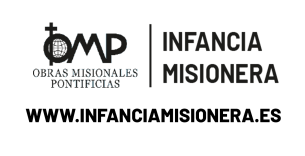 ¡Tú eres luz para el mundo!FICHA DE INSCRIPCIÓNDatos del adulto representante del participanteNombre del responsable: ____________________________________________________________________________________________________Email: ____________________________________________________________________  Teléfono: _________________________________________Colegio o Parroquia: _________________________________________________________________________________________________________Dirección: ____________________________________________________________________________________________________________________Localidad: ___________________________________________   Diócesis: _____________________________________________________________Datos de los participantes Participantes bajo responsabilidad del adulto representante:		Categoría 1                 Categoría 2							              1º a 3º  primaria 	4º a 6º  primaria	1. _________________________________________________________________________2. _________________________________________________________________________3. _________________________________________________________________________4. _________________________________________________________________________5. _________________________________________________________________________6. _________________________________________________________________________7. _________________________________________________________________________8. _________________________________________________________________________Firma________________________________________________________________________POLITICA DE PRIVACIDADDe acuerdo con lo establecido en el  Reglamento (UE)2016/679  del Parlamento Europeo y del Consejo  de 27 de abril de 2016 (RGPD) relativo a la protección de las personas físicas en lo referente al tratamiento de sus datos personales, se le informa  que  Los datos  personales  proporcionados en el presente documento y las imágenes en su caso  sólo serán tratados  para  los  fines y actividades relacionados con la participación de la actividad programada. No se cederán a terceros salvo obligación legal.  El interesado  podrá en todo momento ejercer sus derechos de  acceso, rectificación, supresión, oposición  y limitación al tratamiento, acompañando documentación que acredite su identidad y dirigiéndose  a Obras Misionales Pontificias o escribiendo a dpd@omp.es Puede consultar toda la información sobre nuestra política de privacidad en: www.omp.es/politica-proteccion-datos/El firmante manifiesta, bajo su plena responsabilidad, que cuenta con el consentimiento de los padres o tutores de los menores para la participación de sus hijos en esta actividad y para comunicar el nombre de los participantes, que solamente será tratado por OMP con el fin de gestionar la actividad. 